Deelname overeenkomst exposanten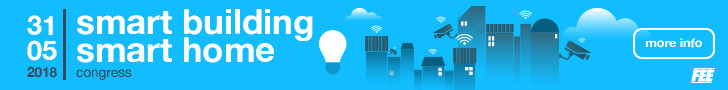 Smart Building Smart Home Congress31 Mei 2018 – Kinepolis Antwerpenneemt deel aan het Smart Building – Smart Home Congress 2018 als exposant	FEE ledenprijs		€1.950,00 excl. BTW	Niet-FEE ledenprijs		€2.350,00 excl. BTWVoordelen pakket voor Exposant:Table Top / Pop Up tijdens het congresBedrijfslogo in alle communicatie voor het eventBedrijfslogo op de welkomstslide Volledige bezoekersdatabase incl. e-mailsGratis toegang voor 3 personen (totale waarde: €495 excl. BTW)Evaluatieoverzicht van het congres Target: 250  deelnemers on-site S.v.p. retourneren naar:FEE	Handtekening + stempel + naamT.a.v. Jessica NielsenExcelsiorlaan 91B- 1930 Zaventem+32 (0)2 720 40 80	E-mail: j.nielsen@feebel.be		ALGEMENE VOORWAARDEN DEELNAME EVENT F.E.E. DEELNAME, BETALING, ANNULERINGInschrijving voor deelname aan het event kan uitsluitend geschieden door middel van het inschrijvingsformulier van F.E.E.Acceptatie deelname zal gebeuren in volgorde van binnenkomst van de inschrijvingen tot het maximum aantal exposanten bereikt is.Inschrijvingen boven het gestelde maximum worden op verzoek geregistreerd op een wachtlijst.De exposant ontvangt één (1) maand vóór aanvang van het event de factuur voor de kosten van de deelname.De deelnamekosten dienen volgens de op de factuur vermelde betalingsvoorwaarden te worden voldaan. Indien geen specifieke voorwaarden op de factuur zijn vermeld, zal de exposant binnen dertig (30) dagen na factuurdatum betalen.Annulering van deelname kan uitsluitend schriftelijk (per brief of elektronische communicatie).Tot vier (4) weken vóór aanvang van het event bedraagt de annuleringsvergoeding 50% van het deelnamebedrag. Daarna zijn de volledige deelnamekosten verschuldigd.WIJZIGEN DATUM EN LOCATIEBij onvoldoende inschrijvingen behoudt F.E.E. zich het recht voor de eventlocatie of de datum te wijzigen, desnoods het event te annuleren. De exposant ontvangt hierover uiterlijk vier (4) weken vóór het event bericht.Indien het event geen doorgang vindt, ontvangt de exposant de reeds betaalde deelnamekosten terug. De exposant kan geen aanspraak maken op bijkomende schadevergoeding.F.E.E. kan in geen geval aansprakelijk gesteld worden voor ontstane schade of vervolgschade veroorzaakt door wijziging van de eventlocatie en/of datum of annulering van het event.PUBLICITEIT3.1	De exposant die zich via het inschrijvingsformulier heeft ingeschreven voor het event wordt als zodanig vermeld in de door F.E.E. gedane communicatie voor het event.AANSPRAKELIJKHEIDGoederen die zich in de eventlocatie en op de bijhorende terreinen bevinden, zijn voor rekening en risico van de exposant.De exposant is aansprakelijk voor en dient zich adequaat te verzekeren tegen alle schade van welke aard ook die zijn aanwezigheid meebrengt.De exposant is verplicht alle schade die F.E.E. lijdt ten gevolge van een aan hem toe te rekenen tekortkoming, waaronder het niet, niet behoorlijk of niet tijdig naleven van enige bepaling uit deze voorwaarden en/of overige voorschriften en aanwijzingen, te vergoeden.De exposant is verplicht F.E.E. te vrijwaren voor elke vordering van een derde en/of andere exposanten die, al dan niet rechtstreeks verband houdt met de activiteiten en/of verplichtingen van de exposant.F.E.E. is niet aansprakelijk voor enigerlei schade, direct of indirect geleden door de exposant, zijn personeel of bezoekers, gevolgschade, bedrijfsschade en schade door diefstal, vernieling of welke oorzaak dan ook inbegrepen.BIJZONDERE GEDRAGSVOORSCHRIFTENF.E.E. stelt de indeling en grootte van de aan exposant ter beschikking gestelde expositieruimte vast.De exposant is gehouden van de hem toegewezen expositieruimte gebruik te maken op een wijze, die overeenkomst met het doel waarvoor hem deze is toegewezen.Het neerleggen en uitdelen van materialen (flyers, brochures, etc.) op cateringterrassen, tafels, balies en andere plaatsen buiten de expositieruimte van de exposant is niet toegestaan.TOEPASSELIJK RECHT, BEVOEGDE RECHTBANK EN TAALVoor de toepassing, interpretatie en uitvoering van onderhavige Algemene Voorwaarden is uitsluitend de Belgische wetgeving geldig, met uitsluiting van alle andere wetgeving;Alle geschillen tussen F.E.E. en de exposant die voortvloeien uit of betrekking hebben op onderhavige Algemene Voorwaarden, worden uitsluitend en definitief beslecht in het gerechtelijk arrondissement Brussel.Deelnamevoorwaarden event F.E.E., versie oktober 2017BedrijfStraat, huisnummerPostcode, GemeenteLandBtw nummerContactpersoonTelefoonnummer/GSMEmailadresFEE ledenprijs€ 1.950,00  excl. BTWNiet-FEE ledenprijs€ 2.350,00  excl. BTW